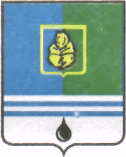 Управление  ОБРАЗОВАНИЯАдминистрации города Когалыма ПРИКАЗОб утверждении Положения о городском конкурсе проектов младших школьников  «Творческий салют»На основании ст. 5 и ч. 2 ст. 77 Федерального закона от 29.12.2012 №273-ФЗ «Об образовании в Российской Федерации», Положения об управлении образования Администрации города Когалыма, утвержденного решением Думы города Когалыма от 09.02.2006 №208-ГД, в целях создания условий для выявления, развития и поддержки талантливых детей  младшего школьного возраста, привлечения учащихся к проектно-исследовательской деятельностиПРИКАЗЫВАЮ:1. Утвердить Положение о городском конкурсе проектов младших школьников «Творческий салют» согласно приложению к настоящему приказу.2. Специалисту-эксперту отдела по общему и дополнительному образованию Управления образования Абдреевой Н.П. довести настоящий приказ до сведения общеобразовательных организаций в  течение трех рабочих дней.3. Признать утратившим силу приказ Управления образования от 20.12.2013 №967 «Об утверждении Положения о городском конкурсе творческих  проектов младших школьников «Творческий салют».4. Контроль исполнения настоящего приказа возложить на начальника отдела по общему и дополнительному образованию управления образования Администрации города Когалыма М.Г. Власенко.Абдреева Н.П.                              Приложение к приказу управления образования Администрации города Когалыма от 14.11.2016  № 826ПОЛОЖЕНИЕо городском конкурсе проектов младших школьников «Творческий салют» 1. Общие положенияНастоящее Положение определяет порядок организации и проведения городского конкурса проектов младших школьников «Творческий салют» (далее – Конкурс), порядок участия в Конкурсе и определения победителей и призеров.Цель проведения Конкурса: создание условий для выявления, развития, поддержки талантливых детей  младшего школьного возрастаЗадачи  проведения Конкурса:привлечение учащихся к проектно-исследовательской деятельности;развитие творческого потенциала и коммуникативных способностей участников;воспитание у детей чувства патриотизма, уважения и бережного отношения к истории,   культуре народа, народным традициям, обычаямприобщение юных авторов, мастеров к лучшим образцам художественной культуры и искусства.Организатором конкурса является управление образования Администрации города Когалыма (далее – Управление образования) при поддержке Муниципального автономного учреждения «Межшкольный методический центр города Когалыма (далее МАУ «ММЦ г. Когалыма»). Для организации и проведения Конкурса создается организационный комитет.Организационные комитет проводит работу по подготовке и проведению Конкурса, формирует экспертную комиссию, подводит итоги Конкурса, решает иные вопросы по организации Конкурса.Конкурс проводится по следующим направлениям (номинациям):1. «Декоративно-прикладное творчество»:1.1. Традиционная народная игрушка;1.2. Кукла: традиционная народная кукла, авторская (сюжетная кукла);1.3. Изделия из природного материала (соломка, лоза, тростник и другие);1.4. Батик.2. «Художественные ремесла»:2.1. Работа с деревом (резьба, роспись, береста, маркетри);2.2. Работа с глиной, тестом (керамик, лепка);2.3. Ткачество (гобелен, узорное вязание, лоскутное шитье);2.4. Работа с тканью (кружевоплетение, макраме, вышивка);3. «Искусство»3.1. Изобразительное искусство (живопись, скульптура, графика, фотоискусство).4. «Дизайн»:4.1. Украшение интерьера;4.2. Одежда и мода.5. «Работа с разными материалами»:5.1. Бумажная пластика;5.2. Изделия из бросового и подручного материала;5.3. Флористика.6. «Техническое творчество»:6.1. Конструирование и моделирование. 7. «Традиции семьи»7.1. Праздники;7.2. Семейные путешествия;7.3. История моей страны, Великой Отечественной Войны, Ханты-Мансийского автономного округа – Югры в истории моей семьи.8. «Детское книгоиздательство»8.1. Книга-раскладушка;8.2. Книга-самоделка;8.3. Книга – словарь.Организационный комитет вправе устанавливать дополнительные направления (номинации), не указанные в п.1.6. настоящего Положения,  организовывать работу дополнительных секций.2. Участники   КонкурсаВ Конкурсе принимают участие на добровольной основе обучающиеся 1- 2 классов   общеобразовательных организаций. К участию допускаются как индивидуальные, так и коллективные  работы/проекты. Количественный состав авторского коллектива не должен превышать 3-х человек.В Конкурсе могут принять участие обучающиеся организаций дополнительного образования города Когалыма возраст, которых соответствует возрасту детей указанных в пункте 2.1. настоящего положения независимо от года обучения в организации дополнительного образования.Категории участников школьного этапа Конкурса определяет образовательная организация.Правила представления заявок и работ на  КонкурсУчастие в  Конкурсе осуществляется согласно заявке, поданной образовательной организацией в оргкомитет Конкурса  (Приложение 1).Заявка на участие в Конкурсе  (далее – заявка) подается не позднее, чем за 20 дней до проведения Конкурса.Заявка должна быть оформлена на общем бланке образовательной организации,  заверена подписью и печатью его руководителя. В заявке необходимо отразить требуемые для демонстраций в ходе  защиты проектной работы технические средства.Заявка без указания наименования секции в соответствии с направлениями, указанными в пункте 1.6., не принимается.Текстовая часть проектной работы (теоретическая часть) представляется в оргкомитет Конкурса не позднее, чем за 15 дней до проведения Конкурса.Продукт проекта (изделие) представляется в день проведения очной защиты проектной работы.  Работы, представленные в оргкомитет Конкурса позднее указанного в пункте 3.4. срока или представленные без заявки, не рассматриваются.Порядок проведения КонкурсаГородской  Конкурс проводится по секциям, соответствующим направлениям, указанным в пункте 1.6. настоящего Положения. С учётом количества заявленных работ оргкомитет  Конкурса вправе объединять направления в одну секцию, а также выделять номинации на отдельных секциях.Для работы каждой секции оргкомитет Конкурса создает экспертную комиссию (далее – Комиссия), состав которой утверждается приказом Управления образования не позднее, чем за 15 дней до проведения заседания секций  Конкурса. Состав Комиссии формируется из числа представителей Управления образования, МАУ «ММЦ г. Когалыма», руководителей городского педагогического сообщества, педагогических работников образовательных организаций, представителей организаций и предприятий города.Работу Комиссии организует ее председатель, назначенный приказом Управления образования согласно пункту 4.2. настоящего Положения.Оценивание Комиссией проектной работы проходит в два этапа:- заочный этап – оценивание теоретической части проектной работы проводится в течение 2-х недель  до проведения заседаний секций Конкурса;- очный этап – защита проектной работы, представление продукта проекта (изделия)  на заседании секции в день проведения Конкурса. Каждый член Комиссии оценивает проектные работы участников по специальным критериям (приложение 2). Оценка (в виде баллов) теоретической части проектной работы, выставленная каждым членом Комиссии, вносится председателем в протокол результатов оценивания заочного этапа Конкурса и выводится средний балл за проектную работу каждого участника (приложение 3).Если средний балл по итогам заочного этапа за проектную работу не превышает 50% от максимального количества баллов (по критериям оценивания), то эта работа не допускается к защите на заседании секции  Конкурса. Факт допуска или не допуска работы к защите на заседании секции фиксируется в протоколе результатов оценивания проектных работ заочного этапа Конкурса (приложение 3).На основании протокола результатов оценивания проектных работ председатель Комиссии сообщает в оргкомитет Конкурса о работах, которые не допускаются к защите на заседании секции.Оргкомитет сообщает (либо письменно, либо устно по телефону) руководству образовательной организации о допуске и недопуске работ к защите на заседании секции Конкурса не позднее, чем за 3 дня до его проведения.Руководство образовательной организации обязано незамедлительно сообщить авторам о недопуске их работ к защите на заседании секции Конкурса.Защита проектных работ проводится в течение одного дня на заседаниях секций согласно направлениям, указанным в пункте 1.6.  настоящего Положения.На защиту проектной работы допускаются педагог - консультант автора, все желающие: учителя, учащиеся, родители, представители организаций и предприятий города. Педагог - консультант автора не вправе вмешиваться в ход выступления (защиты работы).Каждый член Комиссии оценивает качество защиты участником своей проектной работы по специальным критериям (приложение 2).Оценка защиты проектных работы (в виде баллов), выставленная каждым членом Комиссии, вносится председателем в протокол и выводится средний балл за выступление каждого участника (приложение 4).Требования к работеНа Конкурс принимаются творческие проекты по направлениям, перечисленным в п. 1.6. настоящего Положения.Работа выполняется учащимися при непосредственной помощи учителя и родителей.Работы на городской этап Конкурса могут предоставляться как индивидуальные, так и групповые (состав группы не более 3-х человек).Представление работ в номинациях состоит из двух частей: практической и теоретической. Практическая часть - участник представляет изделие или серию изделий  в соответствии с номинацией.Теоретическая часть должна содержать информацию об изготовлении изделия, об истории происхождения данного вида творчества, ремесла, промысла, его практической значимости.Теоретическую часть работы составляют: титульный лист (приложение 6), содержание работы;введение (обоснование актуальности выбранной темы, цель, задачи работы);основное содержание (теоретическая и практическая части);заключение (краткие выводы, практическая значимость работы, перспективы дальнейшего использования);список литературы;приложение (технологическая карта по изготовлению продукта).Ценным в проектной работе младших школьников является творчество, оригинальность, самостоятельность, соответствие выбранной темы проекта возрасту участников. Основными критериями при оценивании работы является:- умение обосновать актуальность выбранной темы проекта, определять цель  и задачи работы (видение конечного результата-продукта);- умение выбирать способы и средства для достижения цели;- степень самостоятельности работы над проектом, соответствие работы возрасту учащихся;- качество выполнения продукта;- социальное и прикладное значение полученных результатов.Текст должен быть выполнен на листах формата А 4 в печатном виде, шрифтом Times New Roman, кегль 14, межстрочный интервал 1,5, поля 2 см со всех сторон.  На титульном листе указывается: название работы, фамилия, имя автора,  полное название образовательной организации, класс, фамилия, имя, отчество педагога (полностью).Работа не должна превышать 10 печатных страниц. Теоретическая часть работы не должна превышать 3 страниц печатного текста. Для приложений, иллюстрирующих работу можно использовать фотоальбом, буклет, плакат, рисунок, печатное издание, творческие работы учащихся. В тексте должны быть ссылки на каждое приложение. Страницы должны быть пронумерованы.6. Требования к выступлению на секции (защите работы)Защита проектной работы осуществляется в форме выступления автора и ответов на вопросы членов Комиссии и зрителей, присутствующих на заседании секции   Конкурса.Продолжительность выступления до10 минут.В докладе автор излагает суть проектной работы (обоснование выбранной темы, ее актуальность, цели и задачи, краткое содержание выполненной работы) и представляет результаты своей работы (готовый продукт и рекомендации по возможной сфере практического использования данного проекта). Во время защиты участник пользуется текстом второго экземпляра работы (первый – сдан ранее в оргкомитет городского этапа Конкурса).Выступление участника должно сопровождаться демонстрацией материалов, иллюстрирующих выполненную работу.  При демонстрации следует отразить наиболее важные элементы работы, а именно: цель работы, ее этапы, результаты и выводы. Формами наглядной отчетности о результатах проектной деятельности могут быть: презентации, слайд-шоу, выставки, инсценировки, видеофильмы, фоторепортажи, стендовые отчеты.При демонстрации материалов участник вправе прибегать к  помощи посторонних лиц, но без их вмешательства в ход защиты работы. Презентации, слайд-шоу, стендовые отчеты, сопровождающие выступления участников, должны  соответствовать требованиям, приведенным в  приложении 7. Ответственность за качество демонстрационных материалов несет участник. В связи с этим он имеет право накануне, перед защитой работы (во время рабочего дня), опробовать технические средства, представленные ему оргкомитетом  Конкурса согласно заявке. В случае если технические средства, представленные по заявке, не работают, оргкомитет городского этапа Конкурса обязан обеспечить наличие других (исправных) средств, с теми же техническими характеристиками.Оргкомитет городского этапа Конкурса не несет ответственности за отсутствие технических средств, не указанных в заявке. Подведение итогов Конкурса и поощрение участниковПо каждому участнику Конкурса, допущенного до защиты работы на секции, подводится общий итог - сумма среднего балла за теоретическую часть проектной работы и среднего балла за защиту на секции (общая сумма баллов).Общий итог Конкурса подводит Комиссия в день заседания секции.Председатель Комиссии заполняет сводный протокол результатов Конкурса (приложение 5).На каждой секции по общей сумме баллов определяются победитель (1 место) и призёры (2 и 3 места). Квота на количество победителей и призёров не устанавливается.Победителем (1 место)   Конкурса считается участник секции, набравший наибольшее количество баллов в общем итоге.Призёрами (2,3 место)   Конкурса считаются участники секции, следующие за победителем по количеству набранных баллов по мере его убывания.Комиссия вправе устанавливать номинации и определять победителя в ней. Решение об установлении номинации и определения в ней победителя вносится в сводный протокол результатов городского этапа Конкурса (приложение 5 «Особое решение экспертной комиссии»).По итогам  Конкурса апелляции не принимаются.Победители и призёры Конкурса награждаются грамотами Управления образования.ОБЩИЙ БЛАНК ОРГАНИЗАЦИИЗАЯВКАна участие учащихся МАОУ «_______________________»в городском конкурсе проектов младших школьников«Творческий салют»     Директор МАОУ «____________»			_________________                                                             М.П.     Дата подачи заявки   «____»__________201__ г.Приложение 2 к Положению о городском конкурсе проектов младших школьников «Творческий салют»Критерии оценивания работ, представленных на конкурс проектов младших школьников «Творческий салют»Приложение 3 	к Положению о городском конкурсе проектов младших школьников«Творческий салют»ПРОТОКОЛрезультатов  оценивания работ, представленных на городской  конкурс проектов младших школьников  «Творческий салют»Секция   __________________________________________Дата заполнения:  «_____» _________________  20__ г.                                    Председатель комиссии: __________________       _______________________ПРОТОКОЛрезультатов  оценивания выступления участников городского  конкурса творческих проектов младших школьников  «Творческий салют»Секция   __________________________________________Дата заполнения:  «_____» _________________  200__ г.                                    Председатель комиссии: __________________       _______________________СВОДНЫЙ  ПРОТОКОЛрезультатов  городского  конкурса проектов младших  школьников «Творческий салют»Секция _____________________________Особое решение экспертной комиссии _______________________________________________________________________________________________________________________________________________________________________________________________________________________________________Дата заполнения «____»______________20___ г.			Председатель  комиссии:__________________ 	___________________________Приложение 6 	к Положению о городском конкурсе проектов младших школьников «Творческий салют»Оформление титульного листаГородской конкурс проектов младших школьников «Творческий салют»ДЫМКОВСКАЯ ИГРУШКА					                        Автор:   Фамилия, имя,                                                                                                     Учени___    ________ класса                                                                                                     МАОУ «_________________»					           Руководитель:  Фамилия, имя, отчество                                                                                                    - учитель _________МАОУ «_______»г. Когалым, 201___ г.Приложение 7 	к Положению о городском конкурсе проектов младших школьников«Творческий салют»Требования к оформлению компьютерной презентацииРекомендуемый объем презентации для начальной школы – 10-12 слайдов.Содержимое презентации следующее:в начале присутствует титульный слайд с названием учебного заведения, указана тема проекта, фамилия и имя учащегося, Ф.И.О. учителя и родителей (или тех, кто помогал учащемуся выполнять проект);на 2-м и 3-м слайде следует рассказать о цели и задачах, об актуальности проекта;на следующих слайдах рассказывается о ходе работы, о содержании проекта, о выводах, присутствуют соответствующие рисунки, фотографии, схемы.Основные требования к оформлению презентации:Требования к оформлению стендовой презентацииМатериалы, предназначенные для стендовой презентации, могут быть предварительно оформлены на листе ватмана и прикреплены к стенду.Структура стенда:цели и задачи, что было сделано в процессе выполнения работы, методы выполнения работы, основные результаты, выводы, рекомендации, реклама. Оформление слайдов:Представление информации:Вариант оформления:Любая дополнительная информация (фотоальбом, гербарий, коллекция минералов, буклеты, рекомендации и т.п.) может быть представлена автором непосредственно во время защиты.От«14»ноября 2016г.№826Начальник Управления образования                                                С.Г.ГришинаПриложение 1 	к Положению о городском конкурсе проектов младших школьников «Творческий салют»В оргкомитет городского	конкурса проектов младших школьников «Творческий салют»№Ф.И.О. учащегосяКлассТема работы Направление  секции/номинацияФ.И.О.педагога, руководителя проектаНеобходимые технические средства для защиты работыКритерийБаллыБаллы1 балл2 балла3 баллаОценка текста проекта  (максимальное количество баллов – 12)Оценка текста проекта  (максимальное количество баллов – 12)Оценка текста проекта  (максимальное количество баллов – 12)Оценка текста проекта  (максимальное количество баллов – 12)Оценка текста проекта  (максимальное количество баллов – 12)Оценка текста проекта  (максимальное количество баллов – 12)Актуальность темы, практическая направленность 1-31-3Актуальность не представлена в текстеОбоснование актуальности и ее соответствие теме проекта неполное (показана только общественная или только личностная значимость темы)Достаточное обоснование актуальности и полное соответствие темы проекта, востребованность проектируемого материалаДоступность текста, соответствие  возрасту учащихся1-31-3Текст сложен для восприятия, не соответствует возрасту учащихсяТекст не в полной мере соответствует возрасту учащихсяТекст доступен для восприятия, соответствует возрасту учащихся Логичность изложения материала1-31-3Логика изложения материала отсутствуетОтмечены частичные нарушения логики изложенияТекст проекта логически выдержанСоответствие требованиям к оформлению текста1-31-3Требования к оформлению текста  не выполнены Требования выполнены частичноТекст полностью соответствует требованиям к оформлению текстаОценка структуры проекта (максимальное количество баллов – 15)Оценка структуры проекта (максимальное количество баллов – 15)Оценка структуры проекта (максимальное количество баллов – 15)Оценка структуры проекта (максимальное количество баллов – 15)Оценка структуры проекта (максимальное количество баллов – 15)Оценка структуры проекта (максимальное количество баллов – 15)Формулирование цели и задач1-31-3Цели и задачи не сформулированыЦель и задачи носят неконкретный характер или задачи проекта не соответствуют поставленной цели  Цель проекта, задачи, соответствуют теме, задачи следуют из цели проекта, конкретизируя еёТехнологичность проекта1-31-3Технологическая карта отсутствует, этапы изготовления не описаныНе в полном объёме раскрыты этапы изготовления изделияИзготовление изделия ведётся  по чертежу или инструкции, разработана технологическая картаСтруктурное оформление работы  (наличие введения, заключения, списка литературы)1-31-3Проект не имеет выраженной структуры Работа имеет структуру, но не строгую Структура проекта имеет все необходимые элементы Формулирование основных результатов и выводов проекта1-31-3Результаты и выводы работы не сформулированыПредставленные результаты и выводы носят неконкретный характерРезультаты и вывода работы соответствуют поставленным целям и задачамНаличие иллюстративного материала1-31-3Иллюстративный материал малСодержание иллюстративного материала не в полной мере  соответствует текстуИспользованный иллюстративный материал дополняет содержание текстаОценка продукта проекта (изделия) (максимальное количество баллов – 12)Оценка продукта проекта (изделия) (максимальное количество баллов – 12)Оценка продукта проекта (изделия) (максимальное количество баллов – 12)Оценка продукта проекта (изделия) (максимальное количество баллов – 12)Оценка продукта проекта (изделия) (максимальное количество баллов – 12)Оценка продукта проекта (изделия) (максимальное количество баллов – 12)Самостоятельность 1-31-3Изделие  выполнено с максимальным участием взрослых  При выполнении изделия проявлена самостоятельность, однако большая часть работы выполнена взрослыми Большая часть изделия выполнена участником самостоятельно Выполнение изделия с элементами новизны, оригинальность, творческий подход1-31-3 Изделие не отличается оригинальностью, нет новых идей, новизны Присутствуют элементы новизны  Изделие  отличается оригинальность, творческим  подходом к выполнению изделия, новизнойЭстетическое оформление изделия1-31-3 Уровень эстетического оформления (красота, гармоничность) не высокий, изделие выполнено не аккуратноУровень эстетического оформления (красота, гармоничность) средний Изделие оформлено на высоком эстетическом уровне, отличается гармоничностью, красотой Законченность изделия 1-31-3Изделие имеет незавершенный вид Работа над изделием в целом завершена, имеются незаконченные детали Изделие имеет законченный вид, не требующих дополнений и измененийОценка защиты проекта (максимальное количество баллов – 12)Оценка защиты проекта (максимальное количество баллов – 12)Оценка защиты проекта (максимальное количество баллов – 12)Оценка защиты проекта (максимальное количество баллов – 12)Оценка защиты проекта (максимальное количество баллов – 12)Оценка защиты проекта (максимальное количество баллов – 12)Сформированность основных речевых умений (связность и образность речи, речевая грамотность, речевой этикет)Сформированность основных речевых умений (связность и образность речи, речевая грамотность, речевой этикет)1-3Речь однообразна, монотонна, имеет   нарушения речевых норм и норм речевого этикетаДопущены небольшие нарушения логики изложения, допущено небольшое количество речевых ошибокВыступление развернутое,  логически выстроенное, отсутствуют речевые ошибки, соблюдены нормы речевого этикетаСформированность основных коммуникативных умений (умение вступать в диалог, установление связи с аудиторией)Сформированность основных коммуникативных умений (умение вступать в диалог, установление связи с аудиторией)1-3Автор проекта отказывается от диалога, не использует средств установления контакта с аудиториейАвтор проекта с трудом вступает в  диалог,  использует некоторые средства установления контакта с аудиториейАвтор проекта легко вступает в  диалог,  использует многие средства установления контакта с аудиториейАргументированность защиты проекта, свободное владение материалом, соблюдение временных рамок выступленияАргументированность защиты проекта, свободное владение материалом, соблюдение временных рамок выступления1-3Не приведено достаточное количество аргументов, материалом владеет недостаточно, выступление затянутоАвтор недостаточно аргументировано защищает работу, материалом владеет неуверенно, рамки выступления соблюденыАвтор  аргументировано защищает работу, материалом владеет свободно, рамки выступления соблюденыКачество оформление презентации, наглядной отчетности при защите проекта (в том числе стендовой презентации) Качество оформление презентации, наглядной отчетности при защите проекта (в том числе стендовой презентации) 1-3Материал презентации дает общее представление о сути проекта, основные требования к оформлению презентаций не учтены  Соблюдены большинство требований к презентации, имеются отдельные недочеты Полное соответствие требованиям к презентации  №п/пНазвание работаУчастник конкурсаУчастник конкурсаУчастник конкурсаОценка членов комиссии за работу  (по критериям)Максимум - _________ бал.Оценка членов комиссии за работу  (по критериям)Максимум - _________ бал.Оценка членов комиссии за работу  (по критериям)Максимум - _________ бал.Оценка членов комиссии за работу  (по критериям)Максимум - _________ бал.Оценка членов комиссии за работу  (по критериям)Максимум - _________ бал.Оценка членов комиссии за работу  (по критериям)Максимум - _________ бал.Оценка членов комиссии за работу  (по критериям)Максимум - _________ бал.Оценка членов комиссии за работу  (по критериям)Максимум - _________ бал.Оценка членов комиссии за работу  (по критериям)Максимум - _________ бал.Оценка членов комиссии за работу  (по критериям)Максимум - _________ бал.Оценка членов комиссии за работу  (по критериям)Максимум - _________ бал.Вывод о допуске работы к защите№п/пНазвание работаФ.И.ШколаКлассСреднеекол-вобаллов% от максимального кол-ва балловВывод о допуске работы к защитеПриложение 4 	к Положению о городском конкурсе творческих проектов младших школьников «Творческий салют»№п/пНазвание работаУчастник конкурсаУчастник конкурсаУчастник конкурсаОценка членов комиссии за работу  (по критериям)Максимум - _________ бал.Оценка членов комиссии за работу  (по критериям)Максимум - _________ бал.Оценка членов комиссии за работу  (по критериям)Максимум - _________ бал.Оценка членов комиссии за работу  (по критериям)Максимум - _________ бал.Оценка членов комиссии за работу  (по критериям)Максимум - _________ бал.Оценка членов комиссии за работу  (по критериям)Максимум - _________ бал.Оценка членов комиссии за работу  (по критериям)Максимум - _________ бал.Оценка членов комиссии за работу  (по критериям)Максимум - _________ бал.Оценка членов комиссии за работу  (по критериям)Максимум - _________ бал.Оценка членов комиссии за работу  (по критериям)Максимум - _________ бал.№п/пНазвание работаФ.И.ШколаКлассОбщеекол-вобалловСреднеекол-вобалловПриложение 5 	к Положению о городском конкурсе творческих проектов младших школьников «Творческий салют»№п/пФамилия, имяучастникаШколаКлассНазвание       работыФ.И.О. педагогаКоличество балловКоличество балловКоличество балловМесто №п/пФамилия, имяучастникаШколаКлассНазвание       работыФ.И.О. педагогаработазащита/выступл/итогоМесто Оформление слайдовОформление слайдовСтильДизайнСоблюдайте единый стиль оформления (стиль включает определенный шрифт (начертание, цвет), цвет фона или фоновый рисунок).Избегайте стилей, которые будут отвлекать от самой презентации.Использование цвета На одном слайде рекомендуется использовать не более трех цветов: один для фона, один для заголовка, один для текста. Лучше выбрать темный шрифт на светлом фоне.Для фона и текста используйте контрастные цвета. Анимационные эффекты Используйте возможности компьютерной анимации для представления информации на слайде, но не злоупотребляя ими. Использование анимации (вылет объектов, мерцание, вращение и т.п.) должно быть логически оправдано. Анимационные эффекты не должны отвлекать внимание от содержания информации на слайде. Представление информацииПредставление информацииСодержание информации   Не следует загружать слайды большим количеством текста. Используйте короткие слова и предложения. Минимизируйте количество предлогов, наречий, прилагательных.Заголовки должны привлекать внимание аудитории. Расположение информации на странице Предпочтительно горизонтальное расположение информации. На каждом слайде должно быть не более 3-4 значимых элементов (картинок, схем, надписей); наиболее важная информация должна находиться в центре экрана.Шрифты Выбирайте легко читаемый шрифт (прописные буквы читаются хуже срочных).Размер шрифта: для заголовков – не менее 24, для информации не менее 18.Не стоит смешивать разные типы шрифтов в одной презентации. Для выделения информации используйте жирный шрифт, курсив или подчеркивание. Способы выделения информации Следует использовать: рамки; границы, заливку; штриховку, стрелки; рисунки, диаграммы, схемы для иллюстрации наиболее важных фактов. Объем информации Не стоит заполнять один слайд слишком большим объемом информации.Наибольшая эффективность достигается тогда, когда ключевые пункты отображаются по одному на каждом отдельном слайде. Виды слайдов Для обеспечения разнообразия следует использовать разные виды слайдов: с текстом; с таблицами; с диаграммами.Стандарты оформления стенда- Площадь, на которой размещаются материалы стендовой презентации - 840х100см (формат А1)- В верхней части - полоска шириной около 105 мм: название работы (размер шрифта 48), фамилии авторов и научного руководителя, учреждение, (размер шрифта 36). ТекстШрифт Times New Roman, размер шрифта 20 или 22, интервал 1,5.Иллюстративный материал  Графики, таблицы, рисунки, фотографии с пояснением, диаграммы.Наглядность При беглом взгляде на стенд у зрителя должно возникать представление о тематике и характере работыОптимальность количества информацииСоотношение иллюстративного и текстового материала  должно быть 1:1. Иллюстративный материал – фотографии, диаграммы, графики должны иметь пояснения. Популярность Сложность изложения информации должна быть такой, чтобы участники конкурса, понимали, о чем идет речь. Грамотность   Отсутствие орфографических, пунктуационных, смысловых ошибок